Stupnice pH a indikátor flavinPracovní list je určen pro žáky SŠ. Jeho cílem je vysvětlit žákům stupnici pH a ukázat, jak indikátor flavin reaguje v kyselém, neutrálním a zásaditém prostředí.Pokus: Indikace kyselin a zásad________________________________________________________Do textu doplňte slova z nabídky.protony, 14, 10, zásaditost, nejkyselejší, pH, 1, vodíkStupnice pH představuje míru volných ……… v roztoku. Volný proton je jádro atomu …… bez elektronu. Stupnice hodnoty …..  je měřítko poměrné koncentrace volných …… . Začíná na pH ….. , které je …………. Na druhém konci je pH ……, které má nejvyšší …………Označte správnou odpověď.	pH 14 má:nejnižší koncentraci volných protonůnejvyšší koncentraci volných protonůDoplňte:Indikátor z červeného zelí se nazývá …………………Určete, ve které sklenici se nachází kyselina a ve které zásada, jestliže je indikátorem flavin.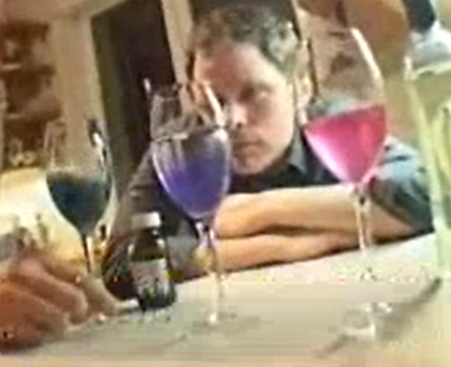 Co jsem se touto aktivitou naučil(a):………………………………………………………………………………………………………………………………………………………………………………………………………………………………………………………………………………………………………………………………………………………………………